T= Traditional	H = Hybrid	W = WebGraduation RequirementsTo be awarded an Associate degree at Joliet Junior College, each student must meet the following requirements:1. Satisfy all admission requirements. 2. Complete the courses required to earn the chosen degree. If the student is a transfer student with coursework taken elsewhere, he/she must complete a minimum of 15 credit hours applicable to the degree at Joliet Junior College.  Proficiency test, CLEP and Advanced Placement do not meet this requirement. 3. Earn a cumulative grade point average of at least 2.0. 4. Discharge all financial obligations to the college; have no restrictions. 5. File an application for graduation (An application should be filed at the time of registration for student’s anticipated last semester). 6. Have on file in the Graduation office by the graduation filing date all transcripts from other colleges/universities that are to be evaluated for credit, to be applied toward a degree. A delay in the process may result in a later graduation date.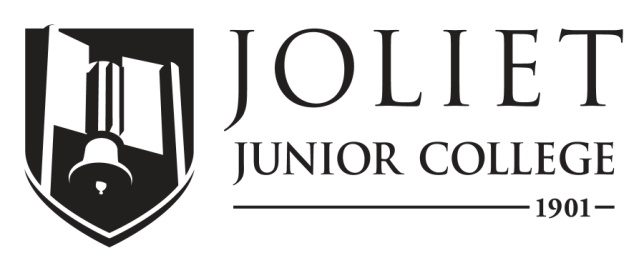 2019-2020 Completion GuideCisco Networking Security, Certificate of Completion, CO244ICCB Approved Total Program Hours: 20DateThe following schedule is based on full-time enrollment.  Students planning to transfer to a senior institution should check with that institution for specific transfer requirements.Program PrerequisitesFirst SemesterFirst SemesterFirst SemesterFirst SemesterFirst SemesterFirst SemesterFirst SemesterCourseTitleCredit HoursMode of DeliveryPrerequisitesTerms offeredNotesCNT 101Network Fundamentals4TFL, SPCNT 102Routing Protocols & Concepts4TMinimum grade “C” in CNT 101FL, SPTotal Semester Hours8Second SemesterSecond SemesterSecond SemesterSecond SemesterSecond SemesterSecond SemesterSecond SemesterCourseTitleCredit HoursMode of DeliveryPrerequisitesTerms offeredNotesCNT 103LAN Switching & Wireless Communications4TMinimum grade of “C” in CNT 102.FL, SPCNT 104Accessing the WAN4TMinimum grade of “C” in CNT 103FL, SPTotal Semester Hours8SUMMERSUMMERSUMMERSUMMERSUMMERSUMMERSUMMERCourseTitleCredit HoursMode of DeliveryPrerequisitesTerms offeredNotesCNT 220CCNA Security4TCNT 101 with a minimum grade of “C”, valid CCNA R&S certification, or consent of department.FL, SP, SMTotal Semester Hours4For more information:Student Advising Centeracademicadvising@jjc.edu815-280-2673 Department ChairpersonProgram CoordinatorProgram AdvisorFor more information:Student Advising Centeracademicadvising@jjc.edu815-280-2673 Jeff BradfordJoe SullivanWilliam (Bill) MartinFor more information:Student Advising Centeracademicadvising@jjc.edu815-280-2673 (815) 280-2403jbradfor@jjc.edu(815) 280-7720jsulliva@jjc.edu(815) 280-7718wmartin@jjc.edu